EWANGELIAMt 17,1-9Przemienienie Pańskie

Słowa Ewangelii według świętego MateuszaJezus wziął z sobą Piotra, Jakuba i brata jego, Jana, zaprowadził ich na górę wysoką, osobno. Tam przemienił się wobec nich: Twarz Jego zajaśniała jak słońce, odzienie zaś stało się białe jak światło.

A oto im się ukazali Mojżesz i Eliasz, którzy rozmawiali z Nim. Wtedy Piotr rzekł do Jezusa: „Panie, dobrze, że tu jesteśmy; jeśli chcesz, postawię tu trzy namioty: jeden dla Ciebie, jeden dla Mojżesza i jeden dla Eliasza”.

Gdy on jeszcze mówił, oto obłok świetlany osłonił ich, a z obłoku odezwał się głos: „To jest mój Syn umiłowany, w którym mam upodobanie, Jego słuchajcie”
Uczniowie, słysząc to, upadli na twarz i bardzo się zlękli.
A Jezus zbliżył się do nich, dotknął ich i rzekł: „Wstańcie, nie lękajcie się”. Gdy podnieśli oczy, nikogo nie widzieli, tylko samego Jezusa.

A gdy schodzili z góry, Jezus przykazał im mówiąc: „Nie opowiadajcie nikomu o tym widzeniu, aż Syn Człowieczy zmartwychwstanie”.

Oto słowo Pańskie.06.08.23            XVIII  niedziela zwykła1. Za tydzień w niedzielę po Mszy św. wieczorowej odbędzie się Procesja Fatimska2. Za tydzień wolontariusze PZC będą pełnić dyżur w salce parafialnej w godz. od 9.00 do 10.00. Zachęcamy do zgłaszania osób będących w trudnej sytuacji życiowej. 3. Bóg zapłać́ za ofiary na kościół: Koroluk z ul. Sienkiewicza – 100zł., 4.W minionym tygodniu odeszła do Pana: Genowefa Miedzwiecka, 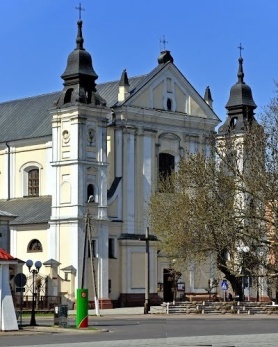 06.08. 2023 r.W CIENIU BazylikiPismo Parafii Trójcy św. w Janowie Podlaskim-do użytku wewnętrznego-PONIEDZIAŁEK – 07 sierpniaPONIEDZIAŁEK – 07 sierpnia7.001. Dz.bł. o Boże błog., dla Małgorzaty i Sylwestra z racji 7 rocznicy zawarcia sakramentu małżeństwa  oraz opiekę MB dla Józefa z racji 3r. urodzin.2.+Stanisława Kapłaniuka – of. chrześniaczka Barbara. 18.001. +Jadwigę (r.), Henryka, zm. rodziców z obu stron  -of. Elżbieta Hordyjewicz. WTOREK – 08 sierpniaWTOREK – 08 sierpnia7.00 1.+Olgę (17r.), Mikołaja, Zofię, Harytona, zm. z rodz. Maryniuków i Witkowskich.2.+Bronisławę (r.), zm. z rodz. Korolczuków, Szewczuków i Kipów. 18.001. +Antoniego Januszka – of. Pracownicy Zespołu Placówek Oświatowych w Janowie Podlaskim. ŚRODA – 09 sierpniaŚRODA – 09 sierpnia7.00 1. +Krystynę Raczko – of. sąsiedzi. 2. +Kazimierza (1r.), Wacława (r.), Omelaniuków, zm. z rodz. Omelaniuków, Kosińskich. 18.001.W intencji uczestników nowenny do MBNP.Czwartek –10 sierpniaCzwartek –10 sierpnia7.001.+Annę (4r.), Stanisława Szymczuków, Eugenię i Zygmunta Lenartowiczów. 2.+Mariannę Kublik – of. Pracownicy Zespołu Placówek Oświatowych w Janowie Podlaskim. 18.001.+Wiktora Omelaniuka ( 30dz.).2.+Grzegorza Caruka, Wacława, Janinę. Czesława, Stefanię – of. Anna Caruk. PIĄTEK – 11 sierpniaPIĄTEK – 11 sierpnia7.001.+Janinę Suprunowicz (r.), zm. rodziców, zm. z rodz. Maciejuków – of. rodzina. 2.+Eugenię Demianiuk – of. rodzina Kwietniów. 18.001. +Wiesława Adamiuka, zm. rodziców i rodzeństwo – of. Zofia Adamiuk z dziećmi.2. +Genowefę Miedzwiecką (9dz._) – of. KRK zel. P. Haliny Chomiuk.SOBOTA – 12 sierpniaSOBOTA – 12 sierpnia7.001.+Mariannę (1r.). 2.+Antoniego (30r.), Janinę, Jadwigę, Andrzejuk, zm. z rodz. Dacewiczów i Turów. 18.001. +Wiesława Olichwiruka (r.), zm. z rodz. Olichwiruków i Andrzejuków – of. żona.  NIEDZIELA –12 sierpnia NIEDZIELA –12 sierpnia 8.001.W int. Legionu Małych Rycerzy Miłosiernego Serca Jezusowego.  9.301.+Jadwigę, Pawła, Wacława, Jana, zm. z rodz. Hryciuków i Andrzejuków.  2. +Tadeusza (r.), Mirosława, Stanisławę, zm. rodziców z obu stron – of. Zofia Nitychoruk.  11.301. Za parafian15.151.+Danutę i Stanisława Januszek – córki. 18.001.Za dzieci objęte modlitwą różańcową przez rodziców z Róż Różańcowych. 